%арар	                              решениеСовет сельского поселения Антинганский сельсовет муниципального района Хайбуллинский район Республики Башкортостан решил:1. Командировать главу сельского поселения Антинганский сельсовет Сурину Мавлиду Файзулловну на  празднование Дню местного самоуправления  глав сельских поселений на базе  ГАОУ ДПО РБ « Учебный центр ГСЗН» с 20.04.16 по 21.04.16.г2. Возместить расходы  на проживание за счет бюджета сельского поселения.Председательствующий на заседании Советасельского поселения Антинганский сельсоветмуниципального района Хайбуллинский районРеспублики Башкортостан                                                              Н.И.Сахно              с.Антинган11 мая  2016 г№ Р – 9/33БАШ%ОРТОСТАН РЕСПУБЛИКА*ЫХ1йбулла районы муниципаль районыныёАтинг1н ауыл советыауыл бил1м18е Советы453812,  К1юм !хм1тшин урамы, 7, Атинг1н ауылыт. (34758) 2-31-35, e – mail: antingan_ss@mail.ru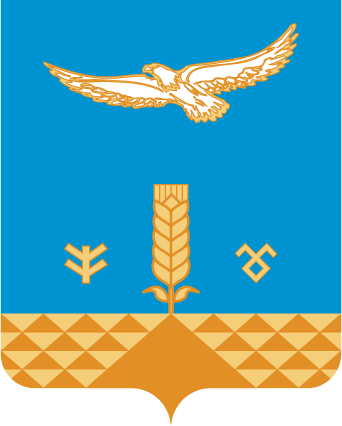 РЕСПУБЛИКА БАШКОРТОСТАНСовет сельского поселенияАнтинганский сельсоветмуниципального районаХайбуллинский район453812, ул.Каюма Ахметшина,7, с.Антингант. (34758) 2-31-35, e- mail: antingan_ss@mail.ru